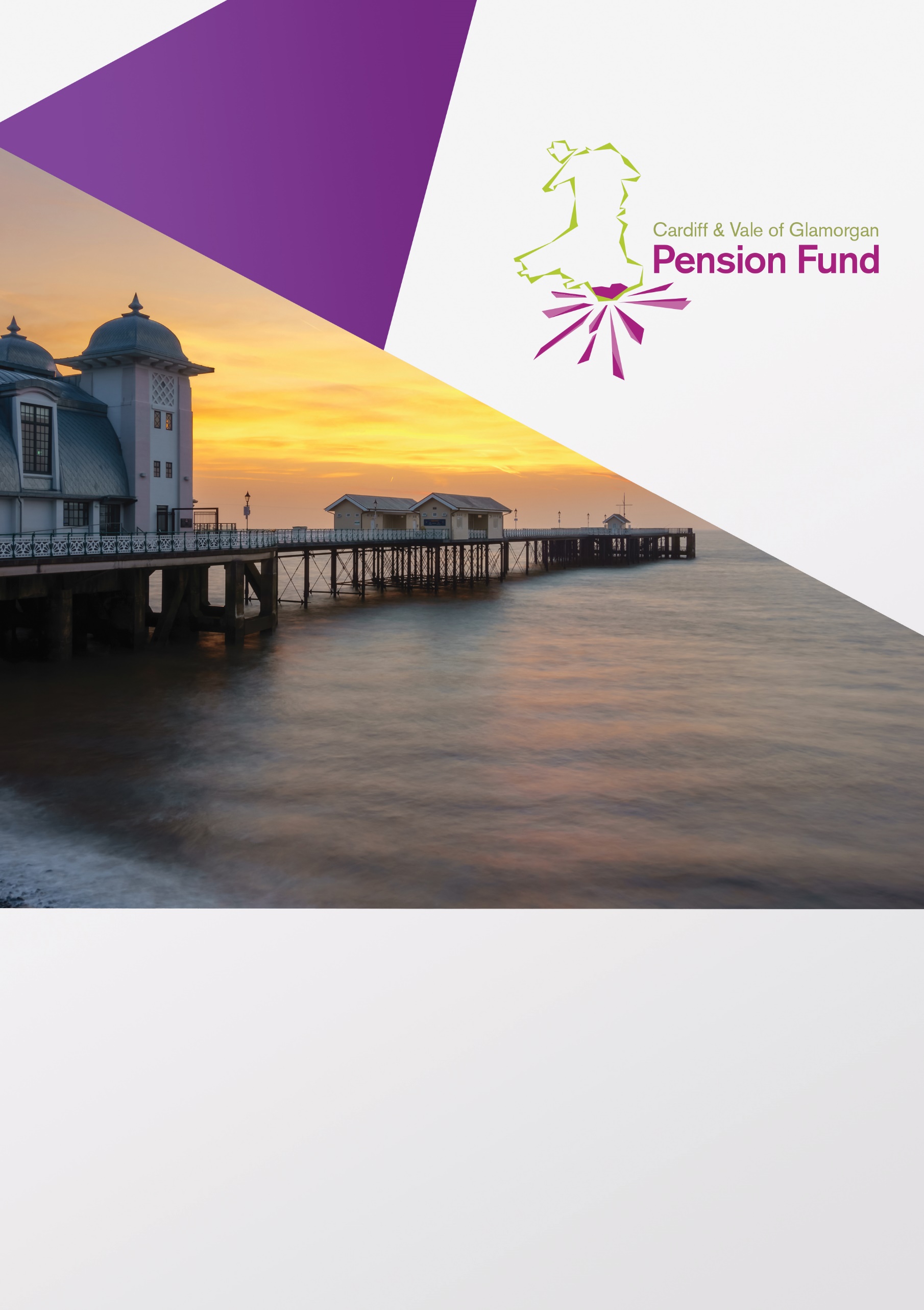 Datganiad Polisi CyfathrebuCyflwyniadMae Cronfa Bensiwn Caerdydd a Bro Morgannwg yn ymdrechu i ddarparu gwasanaeth cyson o ansawdd uchel i'n cwsmeriaid, yn y ffordd fwyaf effeithlon ac effeithiol bosibl, dan yr amgylchedd pensiwn newidiol hwn.Paratowyd a chyhoeddwyd y Ddogfen Bolisi hon, gan Gyngor Caerdydd fel Awdurdod Gweinyddu Cronfa Bensiwn Caerdydd a Bro Morgannwg. Ysgrifennwyd y ddogfen Bolisi hon yn unol â rheoliad 61 o Reoliadau Pensiwn Llywodraeth Leol 2013 (y Rheoliadau CPLlL). Amcanion Strategaeth Gyfathrebu’r Gronfa yw:Gwella ymwybyddiaeth a gwerthfawrogiad o’r buddion a ddarperir gan y cynllun pensiwn Annog cyflogeion newydd a chyflogeion presennol i fanteisio ar y cynllun Ateb holl gwestiynau hawl pensiwn aelodau CPLlL yn brydlonDatblygu'r bartneriaeth rhwng tîm gweinyddu’r Gronfa Bensiwn a’r cyrff sy’n cyflogi Cysylltu ag ystod o grwpiau eraill sydd â diddordeb yn y cynllun O fewn y gronfa bensiwn mae pum grŵp o aelodau y mae angen i'r Gronfa gyfathrebu â hwy: Aelodau'r Cynllun Darpar Aelodau'r Cynllun Cyflogwyr y CynllunCynrychiolwyr AelodauCyrff eraillMae'r ddogfen Bolisi hon yn nodi sut rydym yn bwriadu cyfathrebu â phob un o'r pum grŵp. Nod Cronfa Bensiwn Caerdydd a'r Fro yw defnyddio'r sianel gyfathrebu fwyaf priodol i'r gynulleidfa sy'n derbyn y wybodaeth.   Mewn rhai amgylchiadau gall hyn olygu defnyddio mwy nag un sianel.  Aelodau'r Cynllun Mae aelodau'r Cynllun yn cynnwys:Aelodau gweithredol  - sy’n cyfrannu at y Gronfa ar hyn o bryd Aelodau gohiriedig - mae eu buddion yn y cynllun ond nid ydynt yn cyfrannu Pensiynwyr - y rhai sy’n derbyn pensiwn Gwefan y GronfaMae'r Gronfa wedi datblygu gwefan helaeth sy'n nodi rheolau a rheoliadau'r Cynllun mewn fformat syml a hawdd ei ddarllen.  Ychwanegir diweddariadau gwybodaeth ac eitemau newyddion yn gyflym i roi gwybod i'r aelodau am unrhyw newidiadau i'r Cynllun.   Mae copïau electronig o daflenni, ffurflenni, llyfrynnau, dogfennau polisi ac adroddiadau'r Gronfa hefyd ar gael yn rhwydd.  Mae Adroddiad Blynyddol a Chyfrifon y Gronfa ar gael, ynghyd â'r holl ddogfennau llywodraethu allweddol. Adroddiad a Chyfrifon BlynyddolMae copi electronig o Adroddiad Blynyddol a Chyfrifon y Gronfa ar gael i holl aelodau'r Cynllun ar y wefan.  Mae copïau caled hefyd ar gael ar gais.CylchlythyrBydd y Gronfa yn cyhoeddi cylchlythyr i aelodau gweithredol y Gronfa ar sail ad hoc, a fydd yn ymdrin â phynciau pensiwn cyfredol o fewn y Cynllun Pensiwn Llywodraeth Leol a'r diwydiant pensiynau ehangach. Rydym yn anfon cylchlythyr blynyddol at bob pensiynwr bob mis Ebrill, gan roi manylion eu cynnydd pensiwn blynyddol iddynt, dyddiadau talu'r flwyddyn ariannol newydd, ynghyd ag unrhyw wybodaeth berthnasol arall am bensiwn. Datganiad Budd-daliadau Blynyddol Anfonir Datganiadau Buddion Blynyddol i holl gyfeiriadau cartref yr aelodau Gweithredol sy'n dangos gwerth cyfredol eu pensiwn iddynt ar 31 Mawrth.  Hefyd, cynhwysir ffigwr amcanestyniad i'r Oedran Pensiwn Arferol (APC) a gwerth cyfredol budd-dal marwolaeth. Rydym hefyd yn anfon Datganiadau Buddion Blynyddol at ein haelodau gohiriedig sy'n rhoi gwerth cyfredol eu pensiwn iddynt bob mis Ebrill (y dyddiad y cynyddwyd y pensiwn diwethaf yn unol â'r mynegai costau byw priodol). Darperir nodiadau atodol gyda Datganiadau Buddion Blynyddol a chyhoeddir Nodiadau Canllaw ar ein gwefan sy’n darparu cymorth ychwanegol.Llenyddiaeth y Cynllun Mae Cronfa Bensiwn Caerdydd a Bro Morgannwg yn cynhyrchu ystod eang o lenyddiaeth Cynllun, sydd ar gael i bob Cyflogwr ac Aelod o'r Cynllun yn Gymraeg ac yn Saesneg. Caiff yr holl lenyddiaeth ei diweddaru'n rheolaidd, i ddarparu’r wybodaeth ddiweddaraf am newidiadau i'r rheoliadau ac mae ar gael ar wefan y Gronfa Bensiwn.Datganiadau Cynnydd Pensiwn Anfonir datganiadau Cynnydd Pensiwn Blynyddol at bob pensiynwr yn eu hysbysu o'r gyfradd ganrannol y bydd eu pensiwn yn cynyddu, a hefyd y taliad pensiwn newydd ar gyfer y flwyddyn ariannol newydd. Ffigurau Ymddeol Mae aelodau gohiriedig yn cysylltu â ni 6 wythnos cyn eu dyddiad ymddeol ac anfonir ffigyrau ymddeol i'w cyfeiriad cartref. Hysbysiadau StatudolYn Unol â Rheoliadau'r Cynllun, hysbysir aelodau pan fydd unrhyw newid yn digwydd i'w cofnod pensiwn a fydd yn effeithio ar eu buddion pensiwn. GohebiaethMae'r Gronfa'n defnyddio gohebiaeth trwy’r post a dros e-bost i dderbyn ac anfon gohebiaeth. Anfonir ymateb yn newis iaith dewisol yr unigolion. Cyngor ar Daliadau/P60 Mae pob Pensiynwr yn cael slipiau cyflog cyngor talu bob mis Ebrill (ynghyd â'u cylchlythyr Cynnydd Pensiwn).   Dim ond os bydd eu pensiwn net yn newid o £10 neu fwy y caiff slipiau cyflog eu hanfon drwy gydol y flwyddyn.Anfonir hysbysiadau P60 yn flynyddol (fel arfer ym mis Ebrill neu fis Mai), ac maent yn rhoi dadansoddiad i aelodau o'r taliadau y maent wedi'u derbyn dros y flwyddyn ariannol gyflawn ddiwethaf. Darpar aelodau'r cynllun Llyfryn y Cynllun Darperir llyfryn Cynllun i holl ddarpar aelodau'r Cynllun, sy'n esbonio manteision ymuno â'r CPLlL.  Anfonir y llyfryn hwn gan y Tîm Adnoddau Dynol pan anfonir eu contract cyflogaeth at weithwyr newydd. Gwefan PensiynauMae gan wefan y Gronfa adran bwrpasol ar gyfer y rhai nad ydynt yn aelodau, lle mae'n tynnu sylw at fanteision y Cynllun a phwysigrwydd cynllunio ar gyfer ymddeoliad.  Mae’n rhoi'r wybodaeth sydd ei hangen ar bob aelod i wneud penderfyniad gwybodus.Cyflogwyr y CynllunMae'r Gronfa'n cyfathrebu â'r cyflogwyr sy'n cymryd rhan mewn sawl ffordd i'w helpu i gyflawni eu cyfrifoldebau fel Cyflogwyr y Cynllun. Fforwm Cyflogwyr Blynyddol Rydym yn cynnal cyfarfod Fforwm Cyflogwyr bob blwyddyn ar gyfer holl Gyflogwyr y Cynllun, lle mae Rheolwyr y Gronfa’n trafod: Diweddariad buddsoddi manwl Adroddiadau ariannol a gweinyddol  Unrhyw newidiadau gweithdrefnol/deddfwriaethol perthnasol Prisiad tair blynedd  Siaradwyr gwadd a fydd yn gallu uwchsgilio ein Cyflogwyr Bydd y Swyddog Cyfathrebu a Hyfforddi yn ymweld o bryd i'w gilydd â lleoliad y Cyflogwyr i drafod materion pan fyddant yn codi.Mae angen i bob Cyflogwr gyflenwi data cyflogau a chyfraniad i'r cynllun pensiwn, o fewn terfynau amser ac yn y fformat a bennir gan y Tîm Pensiynau.Bydd pob cyflogwr o fewn y Cynllun, a’i swyddogaethau Adnoddau Dynol, yn chwarae rôl allweddol o ran rhoi gwybod i'r tîm pensiwn am ddechreuwyr newydd ac ymadawyr, ymddeoliadau ayyb.   Hefyd mae cyflogwyr yn gyfrifol am ddarparu gwybodaeth am y cynllun pensiwn i’w cyflogeion.Adroddiad a Chyfrifon BlynyddolParatoir cyfrifon archwiliedig Cronfa Bensiwn Caerdydd a Bro Morgannwg ar 31 Mawrth bob blwyddyn a rhoddir copi ar wefan y Gronfa a'i e-bostio at bob cyflogwr sy'n cymryd rhan. Strategaeth Gweinyddu PensiynauMae'r Strategaeth Weinyddu’n diffinio cyfrifoldebau'r Gronfa a holl gyflogwyr y Cynllun wrth weinyddu'r Cynllun. Mae'r Strategaeth yn nodi lefel y perfformiad a ddisgwylir gan Gronfa Bensiwn Caerdydd a'r Fro a'r holl gyflogwyr, yn ogystal â’r goblygiadau o beidio â bodloni'r terfyn amser statudol.GwefanMae gan wefan y Gronfa ardal gyflogwyr bwrpasol sy’n darparu'r canllawiau sydd eu hangen ar gyflogwyr i gyflawni eu cyfrifoldebau gweinyddol yn effeithiol, a bydd yn cynnwys diweddariadau a ffurflenni y gellir eu lawrlwytho.DiweddariadauMae diweddariadau rheoleiddiol a gweinyddol yn cael eu dosbarthu'n aml i bob cyflogwr drwy e-bost. HyfforddiantGellir cyflwyno sesiynau hyfforddi pwrpasol, ar gais gan y Swyddog Cyfathrebu a Hyfforddiant ymroddedig i ddatrys unrhyw faterion gweinyddol a nodwyd gan y cyflogwr.Cynrychiolwyr yr AelodauUndebau LlafurMae Undebau Llafur yn Ne Cymru yn llysgenhadon gwerthfawr ar gyfer y Cynllun Pensiwn.  Maent yn rhoi manylion y Cynllun Pensiwn Llywodraeth Leol i'w haelodau drwy gynrychiolydd lleol.  Maent hefyd yn helpu i negodi o dan drosglwyddiadau TUPE er mwyn sicrhau, lle bynnag y bo modd, y byddant yn parhau i gael mynediad i'r Cynllun Pensiwn Llywodraeth Leol. Cynhelir Fforwm Undebau Llafur yn flynyddol. Bydd cynrychiolwyr canghennau undeb llafur lleol yn derbyn cyflwyniadau ar Adroddiad Blynyddol y Gronfa, perfformiad ei buddsoddiadau a materion cyfredol eraill.Y Bwrdd PensiynauSefydlwyd Bwrdd Pensiynau Lleol y Gronfa ar y 1af Ebrill 2015. Mae’r Bwrdd yn cynnwys tri chynrychiolydd sy'n aelodau o’r cynllun sy'n cyfranogi yn rôl y Bwrdd yn cynorthwyo Rheolwr y Cynllun. Mae holl aelodau’r Bwrdd wedi derbyn sesiwn sefydlu a hyfforddiant priodol a byddant yn cael y newyddion diweddaraf am ddatblygiadau cenedlaethol a lleol yn y CPLlL. Mae enwau a manylion cyswllt cynrychiolwyr aelodau'r cynllun ar gael ar wefan Cronfa Bensiwn Caerdydd a'r Fro. Cyrff eraillMae'r Tîm Gweinyddu Pensiynau hefyd yn ymwneud yn weithredol â grwpiau amrywiol eraill sydd â diddordeb yn y CPLlL.Y Weinyddiaeth Tai, Cymunedau a Llywodraeth LeolMae'r Adran hon o'r Llywodraeth yn gyfrifol am ddiwygio rheoliadau'r Cynllun ar ôl ymgynghori â phob awdurdod lleol, a rhai cyflogwyr.  Mae'r Gronfa'n cymryd rhan yn yr ymarferion hyn yn ôl yr angen. Rydym hefyd yn ymwneud â'r Cymdeithas Llywodraeth Leol a Chymdeithas Genedlaethol y Cronfeydd Pensiwn. Mae’r Gronfa hefyd yn aelod o’r Fforwm Cronfa Bensiwn Awdurdodau Lleol.Grŵp Swyddogion Pensiwn Cymru GyfanMae Swyddogion Pensiwn o bob un o awdurdodau gweinyddu Cymru yn cyfarfod yn rheolaidd i drafod a rhannu gwybodaeth.  Mae hyn yn sicrhau dehongliad unffurf o'r CPLlL a rheoliadau eraill sy'n bodoli. Grŵp Partneriaeth Pensiwn CymruMae'r Gronfa'n gweithio'n agos gyda Chronfeydd Pensiwn eraill Cymru i werthuso trefniadau partneriaeth penodol, yn enwedig o fewn Gweithgor Cyfathrebu Cronfeydd Pensiwn Cymru Gyfan.  Gan anelu lle y bo'n bosibl at ddarparu'r un cyfathrebiadau ar draws pob un o'r 8 Cronfa Bensiwn yng Cymru.SeminarauMae Swyddogion y Gronfa yn cymryd rhan yn rheolaidd mewn seminarau a chynadleddau a gynhelir gan gyrff sy'n gysylltiedig â CPLlL.                                                                                                                                                                                                                                                                                                         Gwybodaeth GyffredinolDiogelu DataEr mwyn diogelu unrhyw wybodaeth bersonol a gedwir ar gyfrifiadur, mae Cronfa Bensiwn Caerdydd a Bro Morgannwg wedi'i chofrestru o dan Ddeddf Diogelu Data 2018.   Mae hyn yn caniatáu i aelodau wirio bod eu manylion a gedwir yn gywir.  Cyhoeddir Hysbysiadau Preifatrwydd y Gronfa ar wefan y Gronfa Bensiwn. Menter Twyll GenedlaetholMae dyletswydd ar yr Awdurdod i amddiffyn yr arian cyhoeddus y mae'n ei weinyddu, a chaiff ddefnyddio gwybodaeth i atal a chanfod twyll. CyffredinolEr bod y Datganiad Polisi hwn yn amlinellu'r dulliau cyfathrebu a fabwysiadwyd gan Gronfa Bensiwn Caerdydd a Bro Morgannwg, mae rolau a chyfrifoldebau gan aelodau'r Cynllun, darpar aelodau'r cynllun a chyflogwyr y Cynllun sy'n cymryd rhan, i sicrhau bod gwybodaeth angenrheidiol i gynnal sylfaen aelodaeth gywir yn cael ei darparu mewn modd amserol.Adolygiad PolisiBydd y datganiad hwn yn cael ei ddiwygio os yw'r rhain yn unrhyw newidiadau perthnasol ym Mholisi Cyfathrebu Cronfa Bensiwn Caerdydd a Bro Morgannwg ond byddant yn cael eu hadolygu'n flynyddol.